 Клубный час  « Делу время, потехе час!» 25 января    в детском саду в очередной раз  проведен  клубный час  «Делу время, потехе час !»  Цель:  Продолжать вводить  детей в ситуацию «Клубный час». Помогать детям приобретать жизненный опыт (смысловые образования), переживания, необходимые для самоопределения  и  саморегуляции.Задачи:-Развивать у детей умение планировать свои действия и оценивать их результат;-Развивать навыки саморегуляции поведения;-Развивать умение делать выбор по своим интересам;Воспитывать у детей самостоятельность и ответственность за свои поступки.   Дети на час выходят из групповых ячеек и свободно расходятся по этажу.   В этот раз работали 5 локаций.1  «Тико - остановка»- дети  при помощи Тико- конструктора изготавливали снеговиков.2 «Вкуснотеево»-  изготавливали салат из фруктов 3. «Чудо – городок»- искали заблудившиеся звуки и буквы в большом городе, играли в настольные игры4.  «Веселая игралочка»- узнали историю музыкальных инструментов, играли в музыкальную игру «Оркестр» и нейро-игры.5. «Почемучкино»- проводились  опыты и эксперименты с жидкостями. Изготовили Ньютоновскую жидкость  она  так называется, так как эта жидкость не следуют закону вязкости Ньютона. Вязкость этой жидкости  изменяется под действием силы, то есть, становится более жидкой  при встряхивании.В конце мероприятия  заглянули на дискотеку, и по окончании дети и воспитатели обсудили результаты в группах. 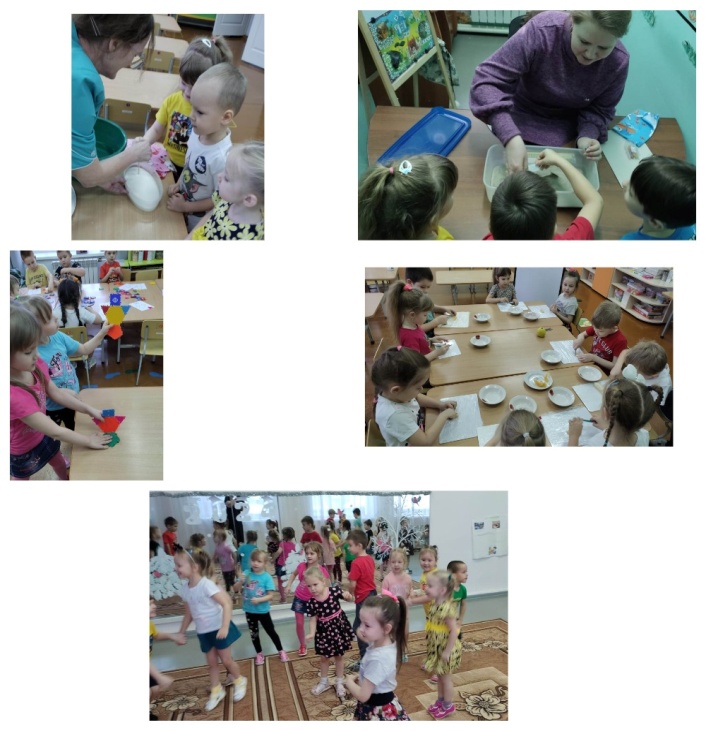 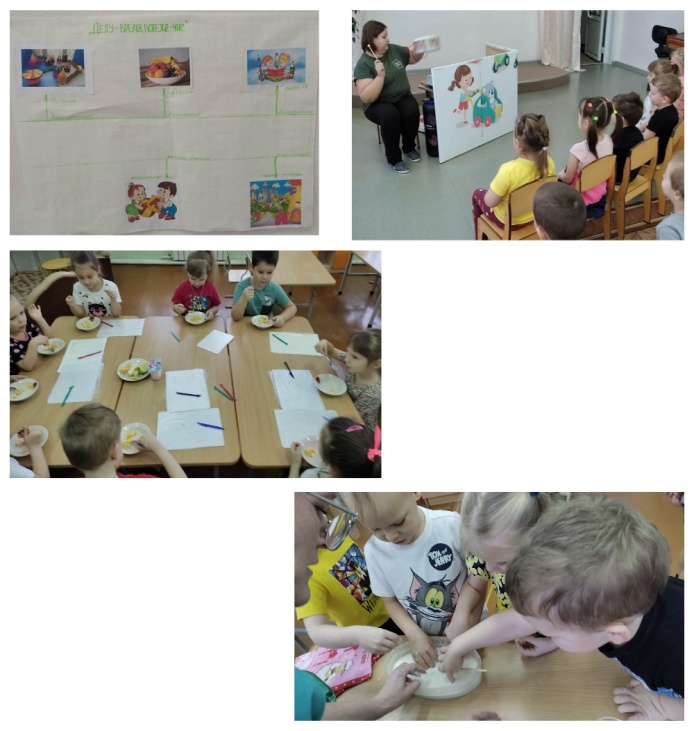 